ГУБЕРНАТОР ПЕНЗЕНСКОЙ ОБЛАСТИПОСТАНОВЛЕНИЕот 7 июня 2012 г. N 84ОБ УТВЕРЖДЕНИИ ПОЛОЖЕНИЯ О ПРОВЕРКЕ ДОСТОВЕРНОСТИ И ПОЛНОТЫСВЕДЕНИЙ О ДОХОДАХ, ОБ ИМУЩЕСТВЕ И ОБЯЗАТЕЛЬСТВАХИМУЩЕСТВЕННОГО ХАРАКТЕРА, ПРЕДСТАВЛЯЕМЫХ ГРАЖДАНАМИ,ПРЕТЕНДУЮЩИМИ НА ЗАМЕЩЕНИЕ ДОЛЖНОСТЕЙ МУНИЦИПАЛЬНОЙ СЛУЖБЫВ ПЕНЗЕНСКОЙ ОБЛАСТИ, И МУНИЦИПАЛЬНЫМИ СЛУЖАЩИМИВ ПЕНЗЕНСКОЙ ОБЛАСТИ, И СОБЛЮДЕНИЯ МУНИЦИПАЛЬНЫМИСЛУЖАЩИМИ В ПЕНЗЕНСКОЙ ОБЛАСТИ ТРЕБОВАНИЙК СЛУЖЕБНОМУ ПОВЕДЕНИЮВ соответствии с федеральными законами от 02.03.2007 N 25-ФЗ "О муниципальной службе в Российской Федерации" (с последующими изменениями), от 25.12.2008 N 273-ФЗ "О противодействии коррупции" (с последующими изменениями), Указом Президента Российской Федерации от 21.09.2009 N 1065 "О проверке достоверности и полноты сведений, представляемых гражданами, претендующими на замещение должностей федеральной государственной службы, и федеральными государственными служащими, и соблюдения федеральными государственными служащими требований к служебному поведению" (с последующими изменениями), Законом Пензенской области от 10.10.2007 N 1390-ЗПО "О муниципальной службе в Пензенской области" (с последующими изменениями), Законом Пензенской области от 10.04.2006 N 1005-ЗПО "О Губернаторе Пензенской области" (с последующими изменениями), постановляю:1. Утвердить прилагаемое Положение о проверке достоверности и полноты сведений о доходах, об имуществе и обязательствах имущественного характера, представляемых гражданами, претендующими на замещение должностей муниципальной службы в Пензенской области, и муниципальными служащими в Пензенской области, и соблюдения муниципальными служащими в Пензенской области требований к служебному поведению.2. Настоящее постановление опубликовать в газете "Пензенские губернские ведомости".3. Контроль за исполнением настоящего постановления оставляю за собой.(п. 3 в ред. Постановления Губернатора Пензенской обл. от 04.03.2020 N 22)ГубернаторПензенской областиВ.К.БОЧКАРЕВУтвержденопостановлениемГубернатора Пензенской областиот 7 июня 2012 г. N 84ПОЛОЖЕНИЕО ПРОВЕРКЕ ДОСТОВЕРНОСТИ И ПОЛНОТЫ СВЕДЕНИЙ О ДОХОДАХ,ОБ ИМУЩЕСТВЕ И ОБЯЗАТЕЛЬСТВАХ ИМУЩЕСТВЕННОГО ХАРАКТЕРА,ПРЕДСТАВЛЯЕМЫХ ГРАЖДАНАМИ, ПРЕТЕНДУЮЩИМИ НА ЗАМЕЩЕНИЕДОЛЖНОСТЕЙ МУНИЦИПАЛЬНОЙ СЛУЖБЫ В ПЕНЗЕНСКОЙ ОБЛАСТИ,И МУНИЦИПАЛЬНЫМИ СЛУЖАЩИМИ В ПЕНЗЕНСКОЙ ОБЛАСТИ,И СОБЛЮДЕНИЯ МУНИЦИПАЛЬНЫМИ СЛУЖАЩИМИ В ПЕНЗЕНСКОЙОБЛАСТИ ТРЕБОВАНИЙ К СЛУЖЕБНОМУ ПОВЕДЕНИЮ1. Настоящим Положением определяется порядок осуществления проверки:а) достоверности и полноты сведений о доходах, об имуществе и обязательствах имущественного характера, представленных:гражданами, претендующими на замещение должностей муниципальной службы в Пензенской области (далее - муниципальная служба), включенных в перечни, утвержденные муниципальными правовыми актами органов местного самоуправления муниципальных образований Пензенской области, за исключением граждан, претендующих на замещение должности главы местной администрации по контракту (далее - граждане), на отчетную дату;(в ред. Постановления Губернатора Пензенской обл. от 15.12.2017 N 104)муниципальными служащими, замещающими должности муниципальной службы в Пензенской области, включенные в перечни, утвержденные муниципальными правовыми актами органов местного самоуправления муниципальных образований Пензенской области, за исключением муниципальных служащих, замещающих должность главы местной администрации по контракту (далее - муниципальные служащие), за отчетный период и за два года, предшествующие отчетному периоду;(в ред. Постановления Губернатора Пензенской обл. от 15.12.2017 N 104)б) достоверности и полноты сведений (в части, касающейся профилактики коррупционных правонарушений), представленных гражданами при поступлении на муниципальную службу в соответствии с нормативными правовыми актами Российской Федерации (далее - сведения, представляемые гражданами в соответствии с нормативными правовыми актами Российской Федерации);(пп. "б" в ред. Постановления Губернатора Пензенской обл. от 15.12.2017 N 104)в) соблюдения муниципальными служащими в течение трех лет, предшествующих поступлению информации, явившейся основанием для осуществления проверки, предусмотренной настоящим подпунктом, ограничений и запретов, требований о предотвращении или об урегулировании конфликта интересов, исполнения ими обязанностей, установленных Федеральным законом от 25.12.2008 N 273-ФЗ "О противодействии коррупции" (с последующими изменениями) и другими федеральными законами (далее - требования к служебному поведению).(п. 1 в ред. Постановления Губернатора Пензенской обл. от 03.09.2014 N 123)2. Проверка, предусмотренная подпунктами "б" и "в" пункта 1 настоящего Положения, осуществляется соответственно в отношении граждан, претендующих на замещение любой должности муниципальной службы, и муниципальных служащих, замещающих любую должность муниципальной службы в органах местного самоуправления муниципальных образований Пензенской области (далее - органы местного самоуправления).3. Проверка достоверности и полноты сведений о доходах, об имуществе и обязательствах имущественного характера, представляемых муниципальным служащим, замещающим должность муниципальной службы, не предусмотренную перечнями должностей, утвержденными муниципальными правовыми актами органов местного самоуправления, и претендующим на замещение должности муниципальной службы, определенной данными перечнями (за исключением муниципального служащего, претендующего на должность главы местной администрации по контракту), осуществляется в порядке, установленном настоящим Положением для проверки сведений, представляемых гражданами в соответствии с нормативными правовыми актами Российской Федерации.(п. 3 в ред. Постановления Губернатора Пензенской обл. от 15.12.2017 N 104)4. Проверка, предусмотренная пунктом 1 настоящего Положения, осуществляется по решению представителя нанимателя.Решение о проверке принимается отдельно в отношении каждого гражданина или муниципального служащего.5. Кадровая служба либо уполномоченное представителем нанимателя лицо (далее - кадровая служба) органа местного самоуправления по решению представителя нанимателя осуществляют проверку:(в ред. Постановления Губернатора Пензенской обл. от 06.06.2013 N 109)а) достоверности и полноты сведений о доходах, об имуществе и обязательствах имущественного характера, представляемых гражданами, претендующими на замещение должностей муниципальной службы, муниципальными служащими, замещающими должности муниципальной службы, а также сведений, представляемых указанными гражданами в соответствии с нормативными правовыми актами Российской Федерации;б) соблюдения муниципальными служащими, замещающими должности муниципальной службы, требований к служебному поведению.6. Основанием для осуществления проверки, предусмотренной пунктом 1 настоящего Положения, является информация, представленная в письменном виде в установленном порядке:а) правоохранительными органами, иными государственными органами, органами местного самоуправления и их должностными лицами;б) сотрудниками подразделений кадровых служб органов местного самоуправления по профилактике коррупционных и иных правонарушений либо сотрудниками кадровых служб указанных органов, ответственными за работу по профилактике коррупционных и иных правонарушений;в) постоянно действующими руководящими органами политических партий, региональными отделениями политических партий и зарегистрированных в соответствии с законом иных общественных объединений, не являющихся политическими партиями.(пп. "в" в ред. Постановления Губернатора Пензенской обл. от 05.05.2015 N 53)г) Общественной палатой Российской Федерации, Общественной палатой Пензенской области;д) общероссийскими средствами массовой информации.7. Информация анонимного характера не может служить основанием для проведения проверки.8. Проверка осуществляется в срок, не превышающий 60 дней со дня принятия решения о ее проведении. Срок проверки может быть продлен до 90 дней лицами, принявшими решение о ее проведении.9. Утратил силу. - Постановление Губернатора Пензенской обл. от 06.06.2013 N 109.10. При осуществлении проверки кадровая служба органа местного самоуправления имеет право:(в ред. Постановлений Губернатора Пензенской обл. от 07.02.2013 N 30, от 06.06.2013 N 109)1) проводить беседу с гражданином или муниципальным служащим;2) изучать представленные гражданином или муниципальным служащим сведения о доходах, об имуществе и обязательствах имущественного характера и дополнительные материалы;3) получать от гражданина или муниципального служащего пояснения по представленным им сведениям о доходах, об имуществе и обязательствах имущественного характера и материалам;4) готовить и направлять в установленном порядке (в том числе с использованием государственной информационной системы в области противодействия коррупции "Посейдон") запрос (кроме запросов о представлении сведений, составляющих банковскую, налоговую или иную охраняемую законом тайну, запросов в правоохранительные органы о проведении оперативно-разыскных мероприятий в отношении граждан, претендующих на замещение должностей муниципальной службы, включенных в соответствующий перечень, муниципальных служащих, замещающих указанные должности, супруг (супругов) и несовершеннолетних детей таких граждан и муниципальных служащих) в органы прокуратуры Российской Федерации, иные федеральные государственные органы, органы государственной власти субъектов Российской Федерации, иные государственные органы субъектов Российской Федерации, территориальные органы федеральных государственных органов, органы местного самоуправления, на предприятия, в учреждения, организации и общественные объединения (далее - государственные органы, органы местного самоуправления и организации) об имеющихся у них сведениях: о доходах, об имуществе и обязательствах имущественного характера гражданина или муниципального служащего, его супруги (супруга) и несовершеннолетних детей; о достоверности и полноте сведений, представленных гражданином в соответствии с нормативными правовыми актами Российской Федерации; о соблюдении муниципальными служащим требований к служебному поведению;(пп. 4 в ред. Указа Губернатора Пензенской обл. от 09.08.2022 N 34)5) наводить справки у физических лиц и получать от них информацию с их согласия;6) осуществлять (в том числе с использованием государственной информационной системы в области противодействия коррупции "Посейдон") анализ сведений, представленных гражданином или муниципальным служащим в соответствии с законодательством Российской Федерации о противодействии коррупции(в ред. Указа Губернатора Пензенской обл. от 09.08.2022 N 34)11. В запросе, предусмотренном подпунктом 4) пункта 10 настоящего Положения, указываются:1) фамилия, имя, отчество руководителя государственного органа, органа местного самоуправления или организации, в которые направляется запрос;2) нормативный правовой акт, на основании которого направляется запрос;3) фамилия, имя, отчество, дата и место рождения, место жительства (место пребывания), должность и место работы (службы), вид и реквизиты документа, удостоверяющего личность, гражданина или муниципального служащего, его супруги (супруга) и несовершеннолетних детей, сведения о доходах, об имуществе и обязательствах имущественного характера которых проверяются, гражданина, представившего сведения в соответствии с нормативными правовыми актами Российской Федерации, полнота и достоверность которых проверяются, либо муниципального служащего, в отношении которого имеются сведения о несоблюдении им требований к служебному поведению;4) содержание и объем сведений, подлежащих проверке;5) срок представления запрашиваемых сведений;6) фамилия, инициалы и номер телефона муниципального служащего, подготовившего запрос;7) другие сведения, необходимые для исполнения запроса.Запрос, предусмотренный подпунктом 4) пункта 10 настоящего Положения, направляется лицом, принявшим решение о проведении проверки.(п. 11 в ред. Постановления Губернатора Пензенской обл. от 06.06.2013 N 109)12. Запросы о представлении сведений, составляющих банковскую, налоговую или иную охраняемую законом тайну, запросы в правоохранительные органы о проведении оперативно-розыскных мероприятий в отношении граждан, претендующих на замещение должностей муниципальной службы, включенных в соответствующий перечень, муниципальных служащих, замещающих указанные должности, супруг (супругов) и несовершеннолетних детей таких граждан и муниципальных служащих в интересах всех органов местного самоуправления, в отношении любого муниципального служащего направляются (в том числе с использованием государственной информационной системы в области противодействия коррупции "Посейдон") Губернатором Пензенской области в порядке, определяемом нормативными правовыми актами Российской Федерации. Подготовку запросов осуществляет Управление по профилактике коррупционных и иных правонарушений Правительства Пензенской области.(в ред. Постановления Губернатора Пензенской обл. от 04.03.2020 N 22, Указа Губернатора Пензенской обл. от 09.08.2022 N 34)13. В запросе, предусмотренном пунктом 12 настоящего Положения, помимо сведений, перечисленных в пункте 11 настоящего Положения, указываются:а) сведения, послужившие основанием для проверки, государственные органы, органы местного самоуправления и организации, в которые направлялись (направлены) запросы, и вопросы, которые в них ставились, дается ссылка на часть третью статьи 7 Федерального закона от 12.08.1995 N 144-ФЗ "Об оперативно-розыскной деятельности" (с последующими изменениями) (в случае направления запроса в правоохранительные органы о проведении оперативно-розыскных мероприятий);б) идентификационный номер налогоплательщика (в случае направления запроса в налоговые органы Российской Федерации).(п. 13 в ред. Постановления Губернатора Пензенской обл. от 06.06.2013 N 109)14. Кадровая служба органа местного самоуправления обеспечивает:(в ред. Постановления Губернатора Пензенской обл. от 06.06.2013 N 109)1) уведомление в письменной форме муниципального служащего о начале в отношении его проверки и разъяснение ему содержания подпункта 2 настоящего пункта - в течение двух рабочих дней со дня принятия соответствующего решения;2) проведение в случае обращения муниципального служащего беседы с ним, в ходе которой он должен быть проинформирован о том, какие сведения, представляемые им в соответствии с настоящим Положением, и соблюдение каких требований к служебному поведению подлежат проверке, в течение семи рабочих дней со дня обращения муниципального служащего, а при наличии уважительной причины - в срок, согласованный с муниципальным служащим.15. По окончании проверки кадровая служба органа местного самоуправления обязана ознакомить муниципального служащего с результатами проверки с соблюдением законодательства Российской Федерации о государственной тайне.(в ред. Постановления Губернатора Пензенской обл. от 06.06.2013 N 109)16. Муниципальный служащий вправе:1) давать пояснения в письменной форме:- в ходе проверки;- по вопросам, указанным в подпункте 2 пункта 14 настоящего Положения;- по результатам проверки;2) представлять дополнительные материалы и давать по ним пояснения в письменной форме;3) обращаться в кадровую службу органа местного самоуправления с подлежащим удовлетворению ходатайством о проведении с ним беседы по вопросам, указанным в подпункте 2 пункта 14 настоящего Положения.(в ред. Постановления Губернатора Пензенской обл. от 06.06.2013 N 109)Пояснения приобщаются к материалам проверки.17. По результатам проверки лицу, принявшему решение о проведении проверки, представляется доклад. При этом в докладе должно содержаться одно из следующих предложений:а) о назначении гражданина на должность муниципальной службы;б) об отказе гражданину в назначении на должность муниципальной службы;в) об отсутствии оснований для применения к муниципальному служащему мер юридической ответственности;г) о применении к муниципальному служащему мер юридической ответственности;д) о представлении материалов проверки в комиссию по соблюдению требований к служебному поведению муниципальных служащих и урегулированию конфликта интересов (при ее наличии), образованную в органе местного самоуправления.18. Представитель нанимателя при принятии решения о назначении гражданина на должность муниципальной службы или о применении к муниципальному служащему мер юридической ответственности учитывает соответствующие предложения, указанные в пункте 17 настоящего Положения, а в случае, если доклад о результатах проверки направлялся в комиссию по урегулированию конфликтов интересов, - и рекомендации указанной комиссии.(п. 18 в ред. Постановления Губернатора Пензенской обл. от 06.06.2013 N 109)19. Сведения о результатах проверки с письменного согласия лица, принявшего решение о проведении проверки, предоставляются кадровой службой с одновременным уведомлением об этом гражданина или муниципального служащего, в отношении которых проводилась проверка, правоохранительным и налоговым органам, постоянно действующим руководящим органам политических партий и зарегистрированным в соответствии с законом иным общественным объединениям, не являющимся политическими партиями, и общественным палатам Российской Федерации, Пензенской области, предоставившим информацию, явившуюся основанием для проведения проверки, с соблюдением законодательства Российской Федерации о персональных данных и государственной тайне.(п. 19 в ред. Постановления Губернатора Пензенской обл. от 05.05.2015 N 53)19.1. В случае если в ходе осуществления проверки достоверности и полноты сведений о доходах, об имуществе и обязательствах имущественного характера получена информация о том, что в течение года, предшествующего году представления указанных сведений (отчетный период), на счета муниципального служащего, его супруги (супруга) и несовершеннолетних детей в банках и (или) иных кредитных организациях поступили денежные средства в сумме, превышающей их совокупный доход за отчетный период и предшествующие два года, лица, осуществляющие такую проверку, обязаны истребовать у муниципального служащего сведения, подтверждающие законность получения этих денежных средств. Муниципальный служащий представляет сведения, подтверждающие законность получения денежных средств, в течение 15 рабочих дней с даты их истребования.(в ред. Указа Губернатора Пензенской обл. от 11.10.2022 N 63)В случае непредставления муниципальным служащим сведений, подтверждающих законность получения этих денежных средств, или представления недостоверных сведений материалы проверки в трехдневный срок после ее завершения направляются лицом, принявшим решение о ее осуществлении, в органы прокуратуры Российской Федерации.(п. 19.1 введен Указом Губернатора Пензенской обл. от 28.06.2022 N 12)19.2. В случае увольнения муниципального служащего, в отношении которого осуществляется проверка достоверности и полноты сведений о доходах, об имуществе и обязательствах имущественного характера, до ее завершения и при наличии информации о том, что в течение отчетного периода на счета этого муниципального служащего, его супруги (супруга) и несовершеннолетних детей в банках и (или) иных кредитных организациях поступили денежные средства в сумме, превышающей их совокупный доход за отчетный период и предшествующие два года, материалы проверки в трехдневный срок после увольнения указанного муниципального служащего направляются лицом, принявшим решение о ее осуществлении, в органы прокуратуры Российской Федерации.(п. 19.2 введен Указом Губернатора Пензенской обл. от 28.06.2022 N 12)19.3. В случае увольнения муниципального служащего, на которого были распространены ограничения, запреты, требования о предотвращении или об урегулировании конфликта интересов и (или) обязанности, установленные в целях противодействия коррупции, и в отношении которого было принято решение об осуществлении проверки достоверности и полноты представленных им сведений о доходах, об имуществе и обязательствах имущественного характера, и (или) соблюдения ограничений и запретов, требований о предотвращении или об урегулировании конфликта интересов, и (или) исполнения обязанностей, установленных в целях противодействия коррупции, после завершения такой проверки и до принятия решения о применении к нему взыскания за совершенное коррупционное правонарушение лицу, принявшему решение об осуществлении такой проверки, представляется доклад о невозможности привлечения указанного муниципального служащего к ответственности за совершение коррупционного правонарушения.В случае увольнения муниципального служащего, на которого были распространены ограничения, запреты, требования о предотвращении или об урегулировании конфликта интересов и (или) обязанности, установленные в целях противодействия коррупции, и в отношении которого было принято решение об осуществлении проверки достоверности и полноты представленных им сведений о доходах, об имуществе и обязательствах имущественного характера, и (или) соблюдения ограничений и запретов, требований о предотвращении или об урегулировании конфликта интересов, и (или) исполнения обязанностей, установленных в целях противодействия коррупции, в ходе осуществления такой проверки лицу, принявшему решение об осуществлении такой проверки, представляется доклад о невозможности завершения такой проверки в отношении указанного муниципального служащего.В случаях, предусмотренных абзацами первым и вторым настоящего пункта, материалы, полученные соответственно после завершения проверки, предусмотренной абзацами первым и вторым настоящего пункта, и в ходе ее осуществления в трехдневный срок после увольнения проверяемого лица, указанного в абзацах первом и втором настоящего пункта, направляются лицом, принявшим решение об осуществлении такой проверки, в органы прокуратуры Российской Федерации.(п. 19.3 введен Указом Губернатора Пензенской обл. от 08.09.2023 N 126)20. При установлении в ходе проверки обстоятельств, свидетельствующих о наличии признаков преступления или административного правонарушения, материалы об этом предоставляются в государственные органы в соответствии с их компетенцией.21. Материалы проверки хранятся в кадровой службе органа местного самоуправления в течение трех лет со дня ее окончания, после чего передаются в архив.(в ред. Постановлений Губернатора Пензенской обл. от 07.02.2013 N 30, от 06.06.2013 N 109)22. Утратил силу. - Постановление Губернатора Пензенской обл. от 07.02.2013 N 30.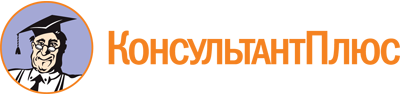 Постановление Губернатора Пензенской обл. от 07.06.2012 N 84
(ред. от 08.09.2023)
"Об утверждении Положения о проверке достоверности и полноты сведений о доходах, об имуществе и обязательствах имущественного характера, представляемых гражданами, претендующими на замещение должностей муниципальной службы в Пензенской области, и муниципальными служащими в Пензенской области, и соблюдения муниципальными служащими в Пензенской области требований к служебному поведению"Документ предоставлен КонсультантПлюс

www.consultant.ru

Дата сохранения: 09.04.2024
 Список изменяющих документов(в ред. Постановлений Губернатора Пензенской обл.от 07.02.2013 N 30, от 06.06.2013 N 109,от 03.09.2014 N 123, от 05.05.2015 N 53,от 15.12.2017 N 104, от 04.03.2020 N 22,Указов Губернатора Пензенской обл. от 28.06.2022 N 12,от 09.08.2022 N 34, от 11.10.2022 N 63, от 08.09.2023 N 126)Список изменяющих документов(в ред. Постановлений Губернатора Пензенской обл.от 07.02.2013 N 30, от 06.06.2013 N 109,от 03.09.2014 N 123, от 05.05.2015 N 53,от 15.12.2017 N 104, от 04.03.2020 N 22,Указов Губернатора Пензенской обл. от 28.06.2022 N 12,от 09.08.2022 N 34, от 11.10.2022 N 63, от 08.09.2023 N 126)